В целях реализации Федерального закона от 25 декабря 2008 года № 273-ФЗ «О противодействии коррупции», Закона Оренбургской области от 15 сентября 2008 года № 2369/497-IV-ОЗ «О противодействии коррупции в Оренбургской области», п р и к а з ы в а ю:Утвердить План мероприятий по профилактике и противодействию коррупции согласно приложению.Отделу государственной гражданской службы, кадровой и антикоррупционной политики после принятия Национального плана противодействия коррупции на 2018 - 2019 годы подготовить проект соответствующих изменений в план министерства социального развития Оренбургской области по противодействию коррупции на 2018 - 2019 годы.Признать утратившим силу приказ министерства социального развития Оренбургской области от 06.06.2016 № 352 «Об утверждении Плана мероприятий по профилактике и противодействию коррупции в министерстве социального развития Оренбургской области на 2016-2017 годы».Контроль за исполнением настоящего приказа оставляю за собой.Приказ вступает в силу после его подписания.Министр                                                                                                 Т.С. СамохинаПриложениек приказу министерства социального развития Оренбургской областиот _____________ № _______Планмероприятий по противодействию коррупциив министерстве социального развития Оренбургской области на 2018 - 2019 годы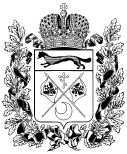 МИНИСТЕРСТВОСОЦИАЛЬНОГО развитияОРЕНБУРГСКОЙ ОБЛАСТИ(Минсоцразвития Оренбургской области)ПРИКАЗ03.05.2018 № 264г.ОренбургОб утверждении Плана мероприятий по профилактике и противодействию коррупции в министерстве социального развития Оренбургской области на 2018-2019 годы N п/пНаименование мероприятияСрок исполненияСрок исполненияИсполнительОжидаемый результат реализации плана123345I. Нормативно-правовое регулирование антикоррупционной деятельности. Антикоррупционная экспертиза нормативных правовых актов и их проектовI. Нормативно-правовое регулирование антикоррупционной деятельности. Антикоррупционная экспертиза нормативных правовых актов и их проектовI. Нормативно-правовое регулирование антикоррупционной деятельности. Антикоррупционная экспертиза нормативных правовых актов и их проектовI. Нормативно-правовое регулирование антикоррупционной деятельности. Антикоррупционная экспертиза нормативных правовых актов и их проектовI. Нормативно-правовое регулирование антикоррупционной деятельности. Антикоррупционная экспертиза нормативных правовых актов и их проектовI. Нормативно-правовое регулирование антикоррупционной деятельности. Антикоррупционная экспертиза нормативных правовых актов и их проектов1.Проведение мониторинга законодательства Оренбургской области, регулирующего правоотношения в сфере противодействия коррупции, в целях выявления нормативных правовых актов, требующих приведения в соответствие с федеральным законодательством в связи с его изменениями, а также устранения пробелов в правовом регулированииежеквартальноежеквартальноотдел правового обеспечения, отдел государственной гражданской службы, кадровой и антикоррупционной политикиповышение эффективности правового регулирования отношений в сфере противодействия коррупции в Оренбургской области, устранение правовых пробелов и противоречий в данной сфере2.Привлечение граждан и организаций, аккредитованных на проведение экспертизы нормативных правовых актов и их проектов, к проведению  экспертизы на выявление коррупциогенных факторов         2018 – 2019 годы2018 – 2019 годыотдел правового обеспечения     повышение качества нормотворческого  
процесса 3.Организация  размещения на официальном  сайте в сети  Интернет проектов нормативных  правовых актов, разрабатываемых министерством, затрагивающих права, свободы и обязанности   человека и гражданина, устанавливающих правовой статус организаций имеющих межведомственный характер, в целях проведения независимой антикоррупционной  
экспертизы        весь периодвесь периодотдел правового обеспечения, отдел сопровождения государственных программ и сводной информации      обеспечение возможности       
проведения        
независимой       
антикоррупционной 
экспертизы        II. Организационно-управленческие меры по обеспечению антикоррупционной деятельностиII. Организационно-управленческие меры по обеспечению антикоррупционной деятельностиII. Организационно-управленческие меры по обеспечению антикоррупционной деятельностиII. Организационно-управленческие меры по обеспечению антикоррупционной деятельностиII. Организационно-управленческие меры по обеспечению антикоррупционной деятельностиII. Организационно-управленческие меры по обеспечению антикоррупционной деятельности4.Осуществление контроля за реализацией требований Федеральных законов: от 3 декабря 2012 года № 230-ФЗ «О контроле за соответствием расходов лиц, замещающих государственные должности, и иных лиц их доходам», от 7 мая 2013 года N 79-ФЗ «О запрете отдельным категориям лиц открывать и иметь счета (вклады), хранить наличные денежные средства и ценности в иностранных банках, расположенных за пределами территории Российской Федерации, владеть и (или) пользоваться иностранными финансовыми инструментами», а также за соблюдением требований об уведомлении о получении подарка в связи  с их должностным положением2018 – 2019 годыотдел государственной гражданской службы, кадровой и антикоррупционной политики   отдел государственной гражданской службы, кадровой и антикоррупционной политики   ранняя профилактика коррупционных правонарушений5.Осуществление мер по формированию у государственных гражданских служащих министерства негативного отношения к коррупции, в том числе к дарению подарков в связи с их должностным положением или в связи с исполнением ими служебных обязанностей2018 – 2019 годыотдел государственной гражданской службы, кадровой и антикоррупционной политики   отдел государственной гражданской службы, кадровой и антикоррупционной политики   ранняя профилактика коррупционных правонарушений6.Проведение анализа соблюдениягосударственными гражданскимслужащими Оренбургской областизапретов, ограничений и требований,установленных в целях противодействиякоррупции, в том числе касающихсяполучения подарков отдельнымикатегориями лиц, выполнения инойоплачиваемой работы, обязанностиуведомлять об обращениях в целяхсклонения к совершению коррупционныхправонарушенийежеквартально, непозднее 5 числамесяца,следующего заотчетнымпериодомотдел государственной гражданской службы, кадровой и антикоррупционной политики   отдел государственной гражданской службы, кадровой и антикоррупционной политики   ранняя профилактика коррупционных правонарушений7.Осуществление комплекса организационных, разъяснительных и иных мер по соблюдению государственными гражданскими служащими требований к служебному поведению, общих принципов служебного поведения, ограничений, запретов, обязанностей установленных в целях противодействия коррупции.при приеме на государственную гражданскую службу, по мере необходимостиотдел государственной гражданской службы, кадровой и антикоррупционной политики   отдел государственной гражданской службы, кадровой и антикоррупционной политики   ранняя профилактика коррупционных правонарушений8.Проведение проверок соблюдения         
государственными гражданскими служащими  порядка прохождения государственной гражданской службы, в том числе  соблюдения ограничений и запретов, предусмотренных    
законодательством2018 – 2019 годыотдел государственной гражданской службы, кадровой и антикоррупционной политики   отдел государственной гражданской службы, кадровой и антикоррупционной политики   обеспечение ранней профилактики коррупционных правонарушений9.Проведение мероприятий по выявлению случаев возникновения конфликта интересов и принятия мер по предотвращению и урегулированию конфликта интересов, одной из сторон которого являются граждане, претендующие на замещение должности государственного гражданского служащего, государственные гражданские служащие 2018 – 2019 годыотдел государственной гражданской службы, кадровой и антикоррупционной политики   отдел государственной гражданской службы, кадровой и антикоррупционной политики   ранняя профилактика коррупционных правонарушений10.Организация проведения заседаний комиссии по соблюдению требований к служебному поведению государственных гражданских служащих и урегулирования конфликта интересовпо мере необходимостиотдел государственной гражданской службы, кадровой и антикоррупционной политики   отдел государственной гражданской службы, кадровой и антикоррупционной политики   ранняя профилактика коррупционных правонарушений11.Разработка методических рекомендаций и памяток для государственных гражданских служащих министерства и подведомственных учреждений министерству по реализации антикоррупционного законодательства2018 - 2019 годыотдел государственной гражданской службы, кадровой и антикоррупционной политики   отдел государственной гражданской службы, кадровой и антикоррупционной политики   ранняя профилактика коррупционных правонарушений12.Принятие мер по предупреждению коррупции в подведомственных министерству учреждениях2018 – 2019 годыотдел государственной гражданской службы, кадровой и антикоррупционной политики   отдел государственной гражданской службы, кадровой и антикоррупционной политики   ранняя профилактика коррупционных правонарушений13.Проведение оценки коррупционныхрисков, возникающих при реализациигосударственными гражданскимислужащими своих функций, и внесениеуточнений в перечни должностейгосударственной гражданской службы,замещение которых связано скоррупционными рискамиежегодно, до 5 декабряотдел государственной гражданской службы, кадровой и антикоррупционной политики   отдел государственной гражданской службы, кадровой и антикоррупционной политики   ранняя профилактика коррупционных правонарушений14.Организация сбора сведений о  
доходах, расходах, об  имуществе и        
обязательствах имущественного характера и проверки   достоверности и полноты представляемых государственными   
гражданскими служащими, их супругами и     
несовершеннолетними детьми, а также об источниках их доходов; сбора, систематизации и рассмотрения обращений граждан о даче согласия на замещение в организации должности на условиях гражданско-правового договора или на выполнение работы на условиях трудового договора, если отдельные функции управления данной организацией входили в должностные обязанности государственного гражданского служащего            2018-2019 годыотдел    информационных технологий, отдел государственной гражданской службы, кадровой и антикоррупционной политики  отдел    информационных технологий, отдел государственной гражданской службы, кадровой и антикоррупционной политики  совершенствование механизмов антикоррупционной деятельности15.Анализ сведений о доходах, расходах, об имуществе и обязательствах имущественного характера представленных  государственными гражданскими служащими и руководителями подведомственных учреждений Ежегодно, 3 кварталотдел государственной гражданской службы, кадровой и антикоррупционной политики  отдел государственной гражданской службы, кадровой и антикоррупционной политики  совершенствование механизмов антикоррупционной деятельности16.Подготовка к опубликованию, сведений о  
доходах, расходах, об  имуществе и        
обязательствах имущественного характера на официальном сайте министерстваВ течение 14 рабочих дней со дня истечения срока, установленного для подачи указанных сведенийотдел государственной гражданской службы, кадровой и антикоррупционной политики,отдел государственной гражданской службы, кадровой и антикоррупционной политики,повышение открытости и доступности информации о деятельности по профилактике правонарушений в министерстве17.Выявление коррупционных рисков, в том числе причин и условий коррупции, в деятельности по размещению государственных заказов и устранение выявленных коррупционных рисков2018 – 2019 годыотдел государственной гражданской службы, кадровой и антикоррупционной политики, отдел по управлению государственными затратами (закупками)   отдел государственной гражданской службы, кадровой и антикоррупционной политики, отдел по управлению государственными затратами (закупками)   ранняя профилактика коррупционных правонарушений18.Подготовка информационно-аналитического обзора по результатам работы по противодействию коррупции в министерстве и размещение его на официальном сайте ежегодно, до 25 декабряотдел  государственной гражданской службы, кадровой и антикоррупционной политикиотдел  государственной гражданской службы, кадровой и антикоррупционной политикисовершенствование информационного обеспечения антикоррупционной деятельности   19.Проведение мероприятий, посвященных Международному дню борьбы с коррупциейежегодно, до 9 декабряотдел  государственной гражданской службы, кадровой и антикоррупционной политикиотдел  государственной гражданской службы, кадровой и антикоррупционной политикисовершенствование информационного обеспечения антикоррупционной деятельности   III. Мониторинг коррупциогенных факторов и мер антикоррупционной политикиIII. Мониторинг коррупциогенных факторов и мер антикоррупционной политикиIII. Мониторинг коррупциогенных факторов и мер антикоррупционной политикиIII. Мониторинг коррупциогенных факторов и мер антикоррупционной политикиIII. Мониторинг коррупциогенных факторов и мер антикоррупционной политикиIII. Мониторинг коррупциогенных факторов и мер антикоррупционной политики20.Проведение анкетирования государственных гражданских служащих с целью выявления наиболее коррупционных сфер и оценки эффективности принимаемых антикоррупционных мер   2018 – 2019 годыотдел  государственной гражданской службы, кадровой и антикоррупционной политикиотдел  государственной гражданской службы, кадровой и антикоррупционной политикисовершенствование информационного обеспечения антикоррупционной деятельностиIV. Антикоррупционное просвещение, обучение и воспитаниеIV. Антикоррупционное просвещение, обучение и воспитаниеIV. Антикоррупционное просвещение, обучение и воспитаниеIV. Антикоррупционное просвещение, обучение и воспитаниеIV. Антикоррупционное просвещение, обучение и воспитаниеIV. Антикоррупционное просвещение, обучение и воспитание21.Повышение квалификации государственных гражданских служащих2018 – 2019 годыорганы исполнительной власти Оренбургской областиорганы исполнительной власти Оренбургской областиповышение профессионализма субъектов антикоррупционной деятельности22.Организация и проведение конференций (семинаров, "круглых столов") антикоррупционной тематики2018 – 2019 годыотдел  государственной гражданской службы, кадровой и антикоррупционной политикиотдел  государственной гражданской службы, кадровой и антикоррупционной политикиформирование антикоррупционного общественного мнения23.Использование возможностей печатных и электронных СМИ, сети Интернет по противодействию коррупциипостоянноотдел  государственной гражданской службы, кадровой и антикоррупционной политикиотдел  государственной гражданской службы, кадровой и антикоррупционной политикиформирование у населения активной гражданской позиции в вопросах противодействия коррупцииV. Обеспечение прозрачности деятельности органов исполнительной власти Оренбургской областиV. Обеспечение прозрачности деятельности органов исполнительной власти Оренбургской областиV. Обеспечение прозрачности деятельности органов исполнительной власти Оренбургской областиV. Обеспечение прозрачности деятельности органов исполнительной власти Оренбургской областиV. Обеспечение прозрачности деятельности органов исполнительной власти Оренбургской областиV. Обеспечение прозрачности деятельности органов исполнительной власти Оренбургской области24.Совершенствование предоставления государственных услуг, в том числе на базе многофункциональных центров предоставления государственных и муниципальных услуг2018 - 2019 годыотделы министерстваотделы министерстваобеспечение реализации прав и законных интересов граждан, юридических лиц; минимизация условий, способствующих совершению коррупционных правонарушений25.Обеспечение функционирования  Единого социального телефона, детского телефона доверия, "горячих линий", интернет - приемных, позволяющих гражданам сообщать о ставших им известными фактах коррупции, причинах и условиях, способствующих их совершению2018 – 2019 годыотдел  информационных технологий, отдел сопровождения государственных программ и сводной информацииотдел  информационных технологий, отдел сопровождения государственных программ и сводной информацииповышение уровня общественной активности в противодействии коррупции, совершенствование механизмов взаимодействия органов исполнительной власти с гражданами26.Размещение на официальном сайте министерства в сети Интернет ежегодных отчетов о реализации мер антикоррупционной политики в министерстве и подведомственных ему учрежденияхежегодно, до 9 декабряотдел  государственной гражданской службы, кадровой и антикоррупционной политикиотдел  государственной гражданской службы, кадровой и антикоррупционной политикиобеспечение гласности антикоррупционной деятельностиVI. Мероприятия по минимизации "бытовой" коррупцииVI. Мероприятия по минимизации "бытовой" коррупцииVI. Мероприятия по минимизации "бытовой" коррупцииVI. Мероприятия по минимизации "бытовой" коррупцииVI. Мероприятия по минимизации "бытовой" коррупцииVI. Мероприятия по минимизации "бытовой" коррупции27.Проведение разъяснительной работы, в том числе в подведомственных учреждениях, по вопросам недопустимости нарушений антикоррупционного законодательства; уголовной ответственности за  преступления, связанные  с взяточничеством ежеквартальноотдел  государственной гражданской службы, кадровой и антикоррупционной политики, руководители структурных подразделений       отдел  государственной гражданской службы, кадровой и антикоррупционной политики, руководители структурных подразделений       ранняя профилактика коррупционных правонарушений28.Размещение на официальном сайте министерства, в доступных для граждан местах информации  о порядке представления платных услуг2018 – 2019 годыруководители структурных подразделений, отдел сопровождения государственных программ и сводной информациируководители структурных подразделений, отдел сопровождения государственных программ и сводной информацииминимизация коррупционных рисков29.Оказание гражданам бесплатной юридической помощи2018 – 2019 годыотдел правового обеспечения, ГКУ «Государственное юридическое бюро Оренбургской области»отдел правового обеспечения, ГКУ «Государственное юридическое бюро Оренбургской области»минимизация коррупционных рисков30.Проведение анкетирования среди участников образовательного процесса по вопросам проявления «бытовой» коррупции в подведомственных образовательных организациях2018 – 2019 годыотдел  государственной гражданской службы, кадровой и антикоррупционной политики, руководители структурных подразделений       отдел  государственной гражданской службы, кадровой и антикоррупционной политики, руководители структурных подразделений       ранняя профилактика коррупционных правонарушений31.Проведение занятий (профилактических бесед) с вновь принятыми государственными гражданскими служащими по вопросам прохождения государственной гражданской службы, этики и служебного поведения, возникновения конфликта интересов2018 – 2019 годыотдел государственной гражданской службы, кадровой и антикоррупционной политики, руководители структурных подразделенийотдел государственной гражданской службы, кадровой и антикоррупционной политики, руководители структурных подразделенийминимизация коррупционных рисковVII. Привлечение институтов гражданского общества к работе по противодействию коррупцииVII. Привлечение институтов гражданского общества к работе по противодействию коррупцииVII. Привлечение институтов гражданского общества к работе по противодействию коррупцииVII. Привлечение институтов гражданского общества к работе по противодействию коррупцииVII. Привлечение институтов гражданского общества к работе по противодействию коррупцииVII. Привлечение институтов гражданского общества к работе по противодействию коррупции32.Привлечение членов общественныхсоветов к осуществлению контроля завыполнением мероприятий,предусмотренных планами попротиводействию коррупции органовисполнительной власти Оренбургскойобласти2018 -2019 годыотдел государственной гражданской службы, кадровой и антикоррупционной политики,отдел государственной гражданской службы, кадровой и антикоррупционной политики,создание условий для участияинститутов гражданского общества играждан в реализацииантикоррупционной политики